          　   　　　　　　　   　	休　　止（　　　　　　）     　　 報　　告　　書              　　　　　　　　　　   　 廃　　止      　　　　年　　月　　日                                                           　報告者 氏 名                                       　　　　　　　　労 働 基 準 監 督 署 長　殿備考　１　表題の（　）内には、クレーン、移動式クレーン、デリック、エレベーター又はゴンドラの別を記入し「休止」又は「廃止」のうち該当　　　　　しない文字を抹消すること。　　　２　「検査証の有効期間」の欄には検査証に記載されている最後の有効期間を記入すること。　　　３　「廃止年月日」の欄は、廃止の場合のみ記入すること。「休止期間」の欄は休止の場合のみ記入すること。      ４　報告の際は、検査証を添付すること。                                      　　　　　　　      　　　　　　　　　　　　　　　　　                  （公益社団法人　ボイラ・クレーン安全協会）種類及び型式つり上げ荷重又は積載荷重つり上げ荷重又は積載荷重　　　　　　　　　　ｔ検査証番号  　　第　　　　　　　　号  　　第　　　　　　　　号  　　第　　　　　　　　号  　　第　　　　　　　　号事業の名称事業の所在地休止又は廃止の理由検査証の有効期間         年 　　月 　　日 まで廃止年月日            年　　 月　 　日            年　　 月　 　日休止期間自　　　　年　　　月　　　日　　　　　　至　　　年　　　月　　　日自　　　　年　　　月　　　日　　　　　　至　　　年　　　月　　　日自　　　　年　　　月　　　日　　　　　　至　　　年　　　月　　　日自　　　　年　　　月　　　日　　　　　　至　　　年　　　月　　　日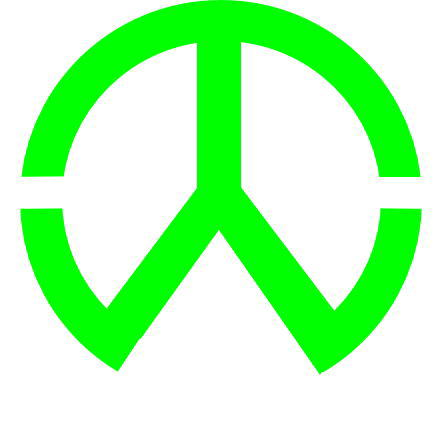 